Mattie and Hattie books 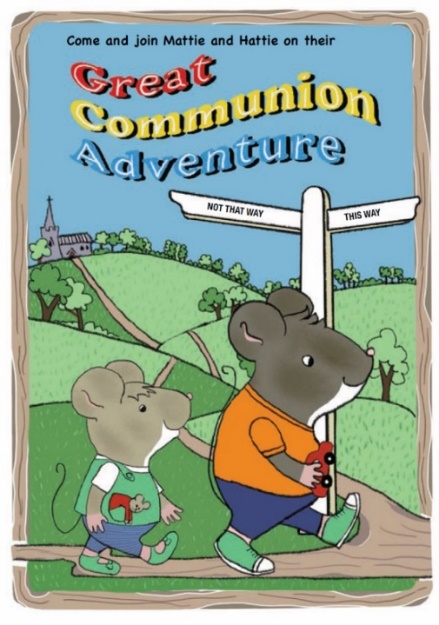 Order formBooks are £4 each.  Postage costs vary according to the number of books ordered:1 - 2 books		£1.313 – 5 books		£1.736 – 7 books		£2.398 – 20 books		£2.85More than 20 books	poaI will collect from Diocesan Office, 4 Cutler Street, Ipswich IP1 1UQ    Free from postage costs   please tick if appropriateYour name __________________________________________________________________Email address _______________________________________________________________Parish name _________________________________________________________________Delivery address _____________________________________________________________	_____________________________________________________________________If possible please send payment for the total amount by BACS toIf you need to send a cheque, please write MatHat CHIL 16002 on the back and make payable to St Edmundsbury and Ipswich Diocesan Board of FinancePlease return this form to lesley.steed@cofesuffolk.org.  Call 07485 348889 with any queries.Number required   Cost per bookTotal costThe Great Communion Adventure£4The Great Baptism Adventure£4Postage (see above)See aboveSee aboveTotalSort code 16-22-17		Account number 12190090St Edmundsbury and Ipswich Diocesan Board of Finance     Reference: MatHat your name